Прием в 1 класс    На 2017-2018 учебный год планируется набрать 3 первых класса по 25 человек в каждом, всего 75 человекУВАЖАЕМЫЕ РОДИТЕЛИ!     МБОУ СОШ № 2 г. Невинномысска с 1 февраля 2017 года по 30 июня 2017 года принимает заявления в 1-й класс от родителей (законных представителей) детей, проживающих на закрепленной территории (закрепленных лиц).     Для детей, не зарегистрированных на закрепленной территории, прием заявлений в первый класс начинается с 1 июля текущего года до момента заполнения свободных мест, но не позднее 5 сентября текущего года.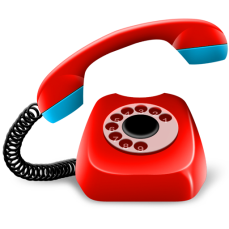 Прием документовОтветственный за прием документов:Алиева Р.Ш. - секретарь директора. Обращаться: 1 этаж, кабинет секретаря  т.8 (86554) 5-93-60  Адрес: Невинномысск, ул.Шевченко д.2  Дни приема: понедельник – пятница с 9-00 до 16-00, перерыв: 13-00 – 14-00   Для приёма в первый класс родители (законные представители) предъявляют следующие документы:·   паспорт или иной документ, удостоверяющий личность родителя/ законного представителя;·  заявление;·  копию свидетельства о рождении;·  свидетельство о регистрации ребенка по месту жительства    или по месту пребывания;·  фотография 1 шт. 3х 4.№ п\пСроки приёма заявленийОхват детского населения1 этапС 1 февраля по 30 июняДети, достигшие на момент поступления в школу 6 лет 6 месяцев (зарегистрированные на территории МБОУ СОШ № 2 г. Невинномысска)2 этапС 1 июля до момента заполнения свободных мест (не позднее 5 сентября текущего года)Дети, достигшие на момент поступления в школу 6 лет 6 месяцев (других территорий)